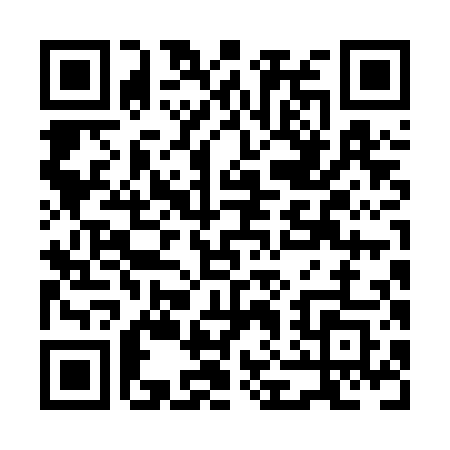 Prayer times for Okanagan Falls, British Columbia, CanadaMon 1 Jul 2024 - Wed 31 Jul 2024High Latitude Method: Angle Based RulePrayer Calculation Method: Islamic Society of North AmericaAsar Calculation Method: HanafiPrayer times provided by https://www.salahtimes.comDateDayFajrSunriseDhuhrAsrMaghribIsha1Mon3:004:571:026:339:0711:052Tue3:004:581:036:339:0711:053Wed3:004:581:036:339:0711:054Thu3:014:591:036:339:0611:045Fri3:015:001:036:339:0611:046Sat3:025:011:036:339:0511:047Sun3:025:021:036:339:0511:048Mon3:035:031:046:329:0411:049Tue3:035:031:046:329:0311:0310Wed3:045:041:046:329:0311:0311Thu3:055:051:046:319:0211:0312Fri3:055:061:046:319:0111:0313Sat3:065:071:046:319:0011:0214Sun3:065:091:046:309:0011:0215Mon3:075:101:046:308:5911:0116Tue3:075:111:046:298:5811:0117Wed3:085:121:056:298:5711:0018Thu3:095:131:056:288:5611:0019Fri3:095:141:056:288:5510:5920Sat3:105:151:056:278:5310:5921Sun3:115:171:056:268:5210:5822Mon3:125:181:056:268:5110:5623Tue3:155:191:056:258:5010:5424Wed3:175:201:056:248:4910:5225Thu3:195:221:056:248:4710:4926Fri3:215:231:056:238:4610:4727Sat3:245:241:056:228:4510:4528Sun3:265:261:056:218:4310:4229Mon3:285:271:056:208:4210:4030Tue3:315:281:056:198:4010:3731Wed3:335:301:056:198:3910:35